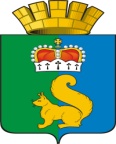 ПОСТАНОВЛЕНИЕАДМИНИСТРАЦИИ  ГАРИНСКОГО   ГОРОДСКОГО   ОКРУГА27.03.2024 г.	                                                       № 206пгт ГариО назначении муниципального оператора аттестации руководителей и кандидатов на должности руководителей общеобразовательных организаций, расположенных на территории Гаринского городского округаВ соответствии с частью 4 статьи 51 Федерального закона от 29 декабря 2012 года № 273-ФЗ «Об образовании в Российской Федерации», распоряжением Министерства просвещения Российской Федерации от 31.05.2021 № Р-117 «Об утверждении Концепции целевой модели аттестации руководителей общеобразовательных организаций», приказом Министерства образования и молодежной политики Свердловской области от 14.02.2024г. №321-Д «Об утверждении Единой модели аттестации руководителей и кандидатов на должности руководителей государственных общеобразовательных организаций Свердловской области и муниципальных общеобразовательных организаций, осуществляющих деятельность на территории Свердловской области»,ПОСТАНОВЛЯЮ:Назначить муниципальным оператором «Единой модели аттестации руководителей и кандидатов на должности руководителей муниципальных общеобразовательных организаций, осуществляющих деятельность на территории Свердловской области» на территории Гаринского городского округа Муниципальное казенное учреждение «Управление образования» Гаринского городского округа.Возложить на муниципального оператора обязанности по осуществлению информационно-аналитического и организационно-технического обеспечения процедур аттестации руководителей и кандидатов на должности руководителей общеобразовательных организаций на территории Гаринского городского округа. Утвердить в качестве основных направлений деятельности муниципального оператора:-внедрение Единой модели аттестации на муниципальном уровне;-координацию с региональным оператором;-информационно-аналитическое и организационно-техническое сопровождение участников аттестации, членов аттестационной комиссии на муниципальном уровне;-формирование графиков и списков руководителей и кандидатов на должности руководителей, заявившихся на прохождение аттестации для прохождения оценочных процедур с использованием программного комплекса, по согласованию с региональным оператором;-направление руководителей и кандидатов на должности руководителей для прохождения оценочных процедур, с использованием программного обеспечения к региональному оператору в соответствии с утвержденным графикомПостановление вступает в силу со дня его подписания.Контроль за выполнением настоящего постановления возложить на первого заместителя главы администрации Гаринского городского округа Т.В. Каргаеву.ГлаваГаринского городского округа	                                                          С.Е. Величко